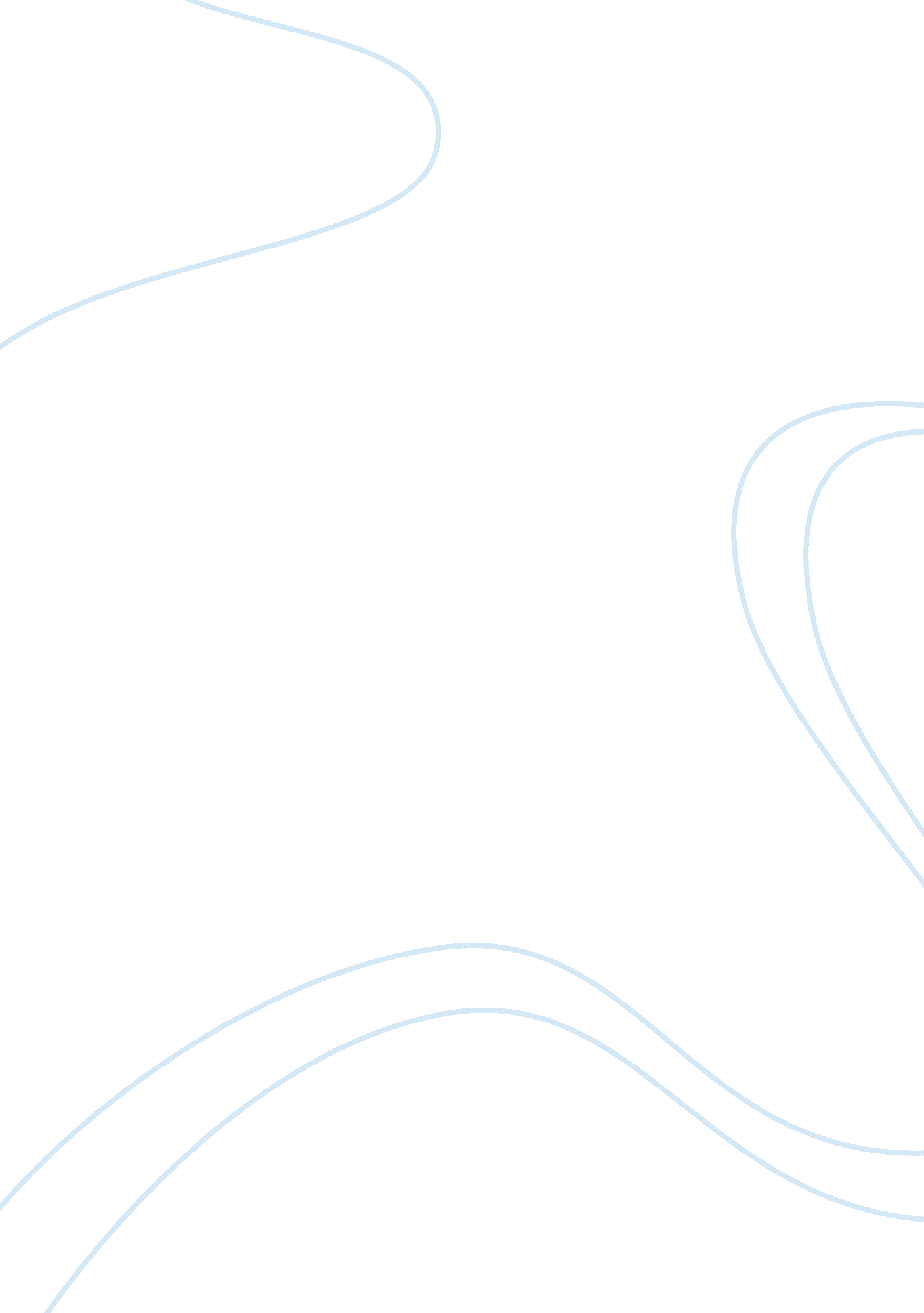 Rock springs unleashedLiterature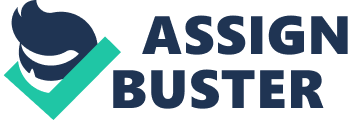 A person’s sentiment is most often triggered when a heart warming story captivates the compassion of a reader. In this certain point, a reader tends to shoe the role played by a character and is able to relate basing on one’s experiences. Most readers dwell more on the dramatic events of a story, poetry of realism or on the climax of the whole gist of the chronicle. In Richard Ford’s Rock Springs, he has explicitly presented ten captivating, highly amorous and wickedly funny stories which will brighten up the masses the essence of literature, suspense, drama, and a whole lot of humor with the purpose of indulging one’s appetite in his book. Ford proves he’s title being a Pulitzer Prize winning author in the year 1987 by seemingly giving a clear collaboration of exotic but impeccable stories on various mimic-armed effects to a young man for having to deal with a mother and a father who are dysfunctional. His so-called Canterbury Tales masterpiece catered a story of people who has had misfortunes but was able to save their selves from drowning in the valley of doom by surviving from the odds of marriage, losing jobs, being taken to jail, and the feeling of torment in the field of being hopeless. The characters ought to find the light in the empty tunnel of complications but were slipping away from their main purpose as life’s lessons were about to test their faith on their goal. Character Analysis Quite similar with Geoffrey Chaucer’s The Canterbury Tales, the series introduced the characters in a piece of understanding the distinctiveness of each character as well as on to how the community have had given them the chance to speak out their emotion and sentiments. First on the line of the layers of characters was the man with a daughter and new hot lass on his arm who were still feeling bad of losing a valuable Mercedes. Next to the misfortunate family, was a man with his mother being with another man after having a complication with his parent’s marriage. Adding to the depression of the event, were two boys skipping from school looking for fun and bumping in to a motel with a girl who left home and has spent her night there with an obliged father. After unenthusiastically robbing a nearby convenience store, another man has submitted himself to the police having been escorted by his ex-wife and the new guy of the former. Proceeding to that love triangle is an interruption in a rummy game of canasta of a young boy, after seeing his own father killing a man with the use of his fierce fist. Then, a wheel-chaired man realizes that he is in a big trouble after finding out that his line after fishing was captured by a cadaver of a deer. And lastly, a biker with a LOSER plate on his bike is taken on to complete the tale of humor and suspense. Ford’s intensifying story gradually takes readers in a maze of identifying the main character. Futile events were laid so as to tear the boundary of typical and simple ability of comprehension to add flavor in his masterpiece. As for the way the characters were described, all were people who are not prone in the limelight of the contemporary society. They were ordinary people, earning and losing jobs, falling in love and falling out of love, getting drunk on the streets, punching people who has proved them, playing card games, all of which take to imply that they were all after for simple satisfaction in life, and yet, they find it hard to achieve one. Children saw the horrors of the real world. Not the world living in a paradise of Eden, or the bed of roses, at that. Crimes were everywhere. Truth was a question. Conflict Commentators gave deliberate reactions regarding the morality of the story, given the fact that Ford’s way in surfacing the real intent of his work is to enlighten the world on realism and not on idealism has struck a few commentators on its ability to make readers feel dignified. To dwell only in a sea of text is like swimming in shallow waters. But as for argumentative critics, reviewing is weak; it is described as a form of wok lacking documents to testify the coherence of such. Most readers only ought to appreciate critics rather than just the latter. In the story of Rock Springs’, the narrator’s redundancy in naming its characters made some readers feel awkward internalizing the series of the events, which is, according to Ford, is his way in making a trademark in the world of literature. A wonderful matter of verity is seen on the story of the thief who submitted himself to the police. If comprehended much, it portrayed a character of one which became tormented by the fate of his marriage, making him think of more vicious ways as to catch the loved one’s attention before he would finally completely lose her. Although this story may be taken to assumption that marriages often lead to the ungluing of couples, it may also be incorporated with a form of deception, or may raise a question of trust, one which Ford was not able to fully specify in his description. The readers would get bedazzled on the man’s status in life. Questions will start to pop out. For it is important for stories to define a character’s role and personality at that, in order for the readers to place their shoe in that certain disposition. Now that is called internalizing what is being read. Change In Ford’s works, his stories, although it takes a reader in a topsy-turvy situation in describing the setting; touches and admires the masses overall. Right from the beginning of Rock Springs, it tends to make typical readers feel that they are in good hands with the fiction. His mastery in layering the situation so as to puzzle readers and keep them trapped in his maze, he offers an exotic form of giving clues that the path is not hard to find, metaphorically. As a comparison in the redundancy of words in his works, it was a way to take the attention of the reader back to the beginning before trying to jump on with another trailer. Like how he has depicted the impostor, the ophthalmologist who stole a car and ran away for a nice vacation road trip with his daughter, a dog and his Edna, and its moment at the trailer having the Negro woman lose its eye on suspicion to them, has caught the public in total amazement on how Ford has pre-connected each scenario by leading readers to jump in a bowl of predictions then move back to the main situation again. Conclusion As for a specific point of breadth, Rock Springs is a book most prone to criticism, gratifying the most unpredictable people and situations digging the world of imagination in a deeper well of poetry. Jumbled events and redundant letters are sure to mystify the simplicity of Ford’s work of art. Ten stories of different people all coming from different layers of the society. Varied outlooks and varied problems are floated up in the air, a whole new level of alienated critical thinking tackling controversies that are sure hits in the recent times. A collection of stories following the great footsteps of the Mid-English hit, Canterbury Tales representing a remarkable representation of uncomfortable elements in ordinary and but high force of excitement. 